Выучите вместе с детьми:По реке плывет кораблик,Он плывет издалекаНа кораблике четыреОчень храбрых морякаУ них ушки на макушке,У них длинные хвосты,И страшны им только кошки,Только кошки да коты!                                                Д. ХармсаРаботаем  в соответствии                                                с законодательством вместе:                                                                                                         В соответствии со статьей 63« Семейного Кодекса Российской Федерации» статьей 44 Федерального закона « Об образовании в Российской Федерации» Родитель несет ответственность за воспитание и развитие                  своих детей, обязан заботиться о здоровье, физическом, психологическом, духовном и нравственном развитии своих детей».                                                     Договор «Об образовании» между                            МБДОУ№27 и родителями«Родители (законные представители) несовершеннолетних обучающихся имеют преимущественное право на обучение и воспитание детей перед всеми другими лицами. Они обязаны заложить основы физического, нравственного и интеллектуального развития личности ребенка».П.1, статья 44 Федерального закона «Об образовании в Российской Федерации»МУНИЦИПАЛЬНОЕ БЮДЖЕТНОЕДОШКОЛЬНОЕ ОБРАЗОВАТЕЛЬНОЕУЧЕРЕЖДЕНИЕ«Детский сад общеразвивающего вида № 27»              ПАМЯТКА ДЛЯ РОДИТЕЛЕЙ              по образовательной теме недели       « Мы такие разные»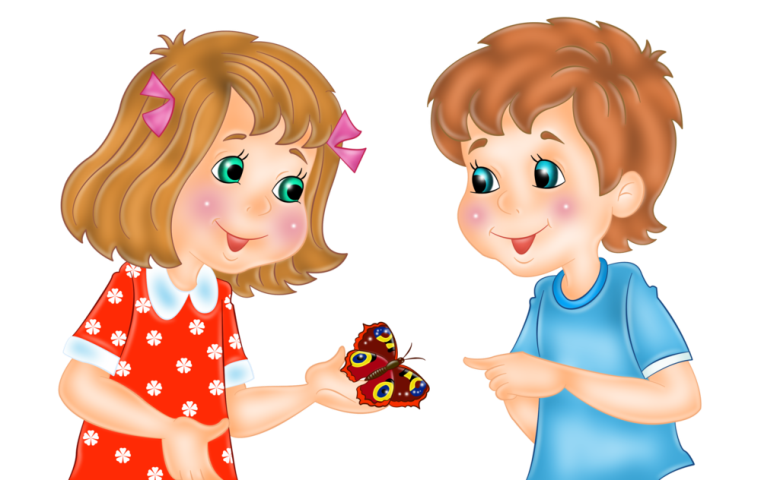 Составила: Белоусова А.А.,воспитатель группы №44-5 летФевраль                Уважаемые родители, мы                   предлагаем Вам игровыезаданияпо теме недели «Мы такие разные»,которые вы можете выполнить                      с детьми дома. 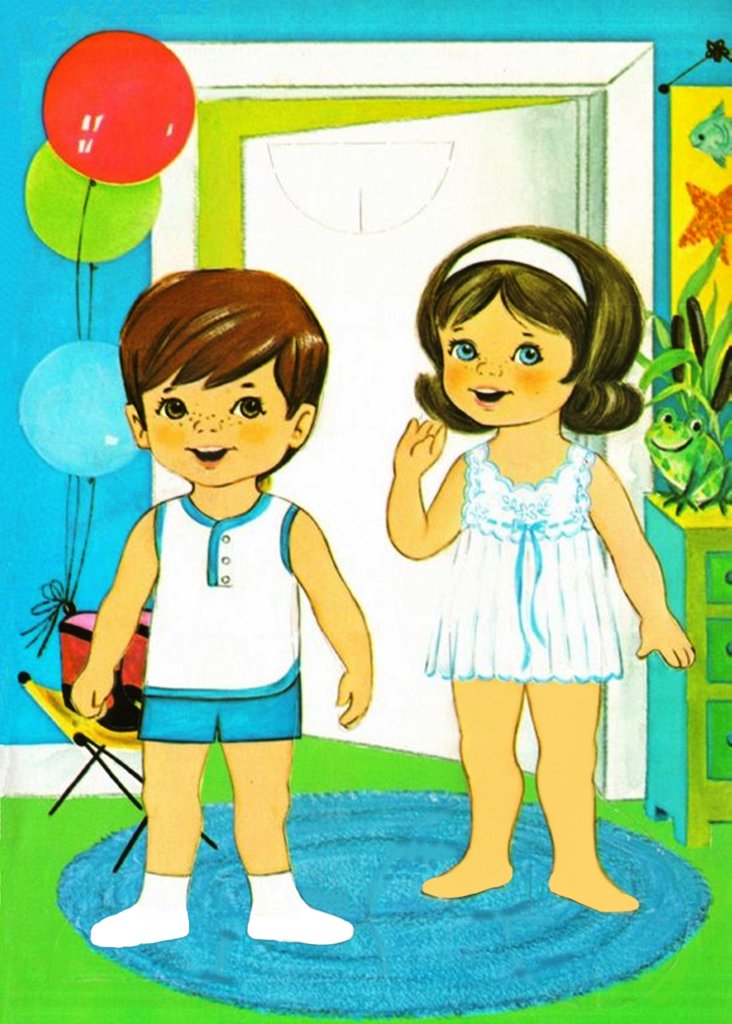 Чем  можно заняться с ребенком дома:- подготовить альбом «Как я помогаю»;- привлекать ребенка к выполнению простых трудовых поручений;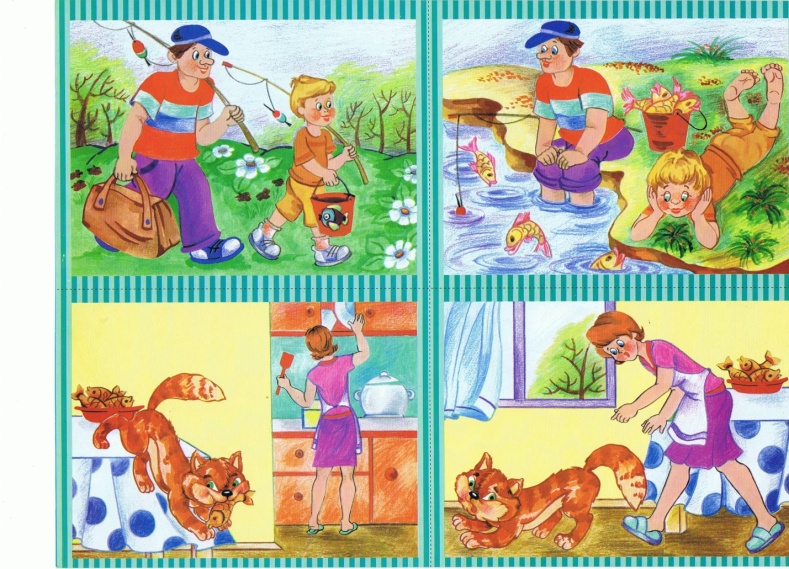 - побеседуйте с ребенком дома на тему:                «Любимое занятие нашей семьи»;- рассмотрите фотоальбомы «Детские годы мамы и папы»; - чтение рассказов, сказок, стихотворений об именах, о мальчиках и девочек (их взаимоотношениях, интересных делах, увлечениях) и другое. 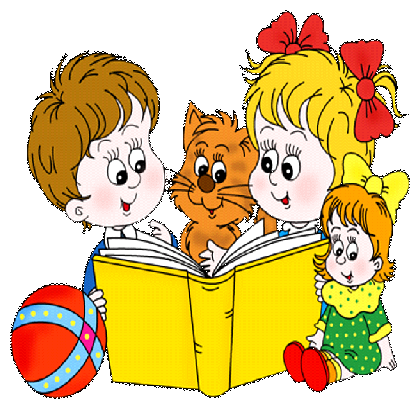 